Minutes of the Thursday, March 7, 2024, BOARD MEETING NEXT MEMBER & BOARD MEETING: Thursday, April 4, 2024Meeting called to order at: 7:00 pmRoll call of Officers and Board members Commodore:  Jeremy Sawyer - presentVice Commodore:  Gary Smith - presentAgawam Rear Commodore:  Ed Kelley - presentChester Rear Commodore: Donna Bielefield Merli - presentTreasurer: Fred Siedel - presentSecretary: Michelle Velazquez- presentBoard of Directors Steve Buoniconti -presentMichael Morassi - presentMat Wright - presentDan Merli - presentRich Vieghy-presentButch Wagner – presentReport of the Commodore: Jeremy Sawyer (allexteriors1@gmail.com)There’s a discrepancy in the accounts, which are in the process of being corrected. Fred and I are meeting with the accountant to figure this out. We just want to be transparent and let you know we are trying to solve the issue. Some transactions were inputted wrong; other transactions disappeared from Quickbooks. We need to discuss opening separate checking accounts for the basins. This will eliminate the lack of transparency and keep track of accounts much easier monthly. Motion to be approved made, seconded and approved by the board.Gary’s budget is overbudget. The only way to reduce the budget would be to have each basin pay their own insurances (Agawam: $2430, Chester: $4218). By doing that, Gary’s budget becomes balanced. Motion was made to approve, second and approved.All budgets were approved by the board.Report of Secretary: Michelle Velazquez (michve71@hotmail.com)Pioneer Valley Rowing Club will be getting ready to do their regattas very soon. Their secretary will be emailing me with those dates as soon as they have them.Please save my email address as a favorite to avoid not getting emails and reminders.Robert Manseau has requested to be voted to be a Senior member. Motion made to approve, seconded and approved.Resignation letters have been received from the following members: Tom Carmody, Charles Gulick, Alan Pilkington, David Cortelli and Dan Tourville.The following members received final letters from Fred Siedel for Non-Payment: Louis Frutoso, Ian Howard and Stanley Solek.Password for the website is:  RIVERSYCC (all caps)Combination to ramp lock: 7999Report of Vice Commodore: Gary SmithCleaning schedule is posted for the next several months. All flag members, please take note of when you are scheduled. Please make sure the floor upstairs should be swept and mopped weekly. Keep all bathroom doors open for ventilation. When putting the tables away, please do not block the side window. There is a heating vent under the window that heats that room and the bathroom. Flag members need to look at the schedule carefully. The date on the schedule is the start date, not the end date. Thermostats should be set back to 62 upstairs and 55 downstairs.Side note, do not use the mop in the black trash bag as that is the mop used to wax the floor. PLEASE DO NOT WRITE ON CALENDAR!!If you want to rent Wilbur Hogan Hall, let me know the date so can pencil it in. Once I receive the paperwork along with a check for a $100.00. I will ok it and mark the calendar. Any questions, please contact me: gsmith134@comcast.net or 413-427-6806Report of Rear Commodore Agawam: Ed KelleyWHERE WE ARE NOW. The Basin is closed until Spring. Trailer boaters can still use the ramp. The new combination for the ramp lock has gone into effect January 1, 2024. “7779”. A letter has been sent to the local first responders.WHAT NEEDS TO BE DONE. One section of dock left to deconstruct. Brackets are being cleaned up and readied for paint. Inventory of lumber and hardware is done and orders for lumber and hardware are written. They will be placed with the respective vendors in the next couple of weeks.A Basin Committee meeting will be held on Saturday, March 23, at 9 a.m. at the club house. All are welcome to attendThe Spring Work Party is scheduled for April 28, with a rain/flood date of May 5, then May 19.I need someone with carpentry skills to run the saws in preparation for the spring dock build. This work takes about 2.5 hours. Text me at the number below and we will set it up. At the end of March, early April.OTHER STUFF. Only 3 more months to go! Be safe! 3 slips available.Contact me at 413-231-2491 or kelleyejr@verizon.net. For the quickest response, text me.Ed KelleyAgawam Rear CommodoreReport of Rear Commodore Chester: Donna Merli-BielefieldHad a Basin meeting. Having a meter put in the 15th with the water being turned on the 16th. Dock/Work party will be March 23-24, 2024.  Weather pending. Sending email with requests for what is needed.Thinking about doing the slip raffle as several people are interested and have asked if it will be done.Brought up at the basin meeting: entertaining the idea of having a social membership for $250. Why can we not build our own docks? Work Party to close the basin will be November 2-3, 2024.No slips are available.Report of the Treasurer: Fred Siedel(toolives@comcast.net)Bank balancesChecking				$148299.71Agawam Future projects		$67716.82Chester Future projects		               $52754.06House future projects			$19566.79Permanent Fund/Investment		$47198.45Money to be transferred for 2023:Agawam ($6597.32)Chester $31, 205.88SYCC ($5954.54)Numbers in the parenthesis are negative and coming out of Future Project account.Report of Committees Membership Committee: Jen Logee (joinsycc@gmail.com), Chris Logee Michael Brewster: Sponsors: Vincent Milano and Chris LogeeMotion was made to approve and seconded and approved to be voted in by the membershipNominating committee- NTREntertainment/education Committee: Tina Lankowski (tinalankowski@gmail.com)NTRFinance committee: Al Gag (al@algagslures.com), Dave Lankowski (lankodj@comcast.net)NTRBoard of Trustees: Wendy Goulet (wendygoulet@hotmail.com), Dan Call (d-call@comcast.net), Mike Chechette (mschechette@gmail.com)Patrick Sherman from Edward Jones came to the board meeting to discuss the account, past activities in the account and ideas on how to move forward. Investments are in Franklin Templeton, John Hancock and DynaTech.CDs are not auto-renewed when they mature. CDs are the way to go to slowly increase funds. There are no fees in acquiring a CD with Edward Jones. A motion was made to invest the floating $12,000 in the account into a 1 year CD, seconded and approved. Wendy’s name was added to the account to be able to receive updates in the account.Quartermaster: Courney Emshwiller-Swokla (ceswokla@gmail.com)NTRWebmaster: Al Duprey (alanduprey@yahoo.com)NTRPlanning committee: Chris Romano (ccheese102@aol.com), Dan Merli (hauler43@gmail.com), Scott Barker (NTR Bylaw committee: Dave Lankowski (lankodj@comcast.net),New business- NTROld business- Adjournment, motion made to adjourn, seconded, approved The meeting was adjourned at: 9:57 pm Respectfully submitted,
Michelle VelazquezFUTURE MEETING DATES for 2024 Member & Board both Thursday UNLESS notified.  Thursdays with a 7:00pm start time:April 4May 2June 6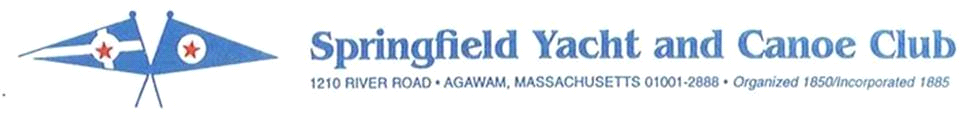 